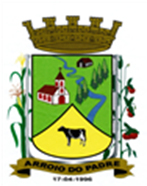 ESTADO DO RIO GRANDE DO SULMUNICÍPIO DE ARROIO DO PADREGABINETE DO PREFEITOÀ			Mensagem 73/2023.Câmara Municipal de VereadoresSenhor PresidenteSenhores VereadoresDiante da necessidade de enviar a este Legislativo mais um projeto de lei os cumprimento e passo a informar o que segue.Após um levantamento relativo à receita arrecadada pelo Município em 2022 e naquelas em que há a incidência constitucional do repasse para a Câmara Municipal de Vereadores verificou-se que havia um saldo a que esta teria direito. Ao Poder Executivo, o Poder Legislativo então informou através do Ofício nº 70/2023 indicando que o valor remanescente de R$ 31.902,00 (trinta e um mil, novecentos e dois reais) deverá ser aplicado na dotação orçamentária correspondente a reforma e reparos no prédio da Câmara Municipal.Neste sentido, elaborou-se o projeto de lei 73/2023 propondo a abertura de Crédito Adicional Suplementar no orçamento municipal vigente e com isso encaminhando-se a solução da aplicação do recurso disponível para o Poder Legislativo, correspondente ao que determina a Legislação.Sendo o que havia para o momento.Atenciosamente.Arroio do Padre, 12 de junho de 2023_____________________Rui Carlos PeterPrefeito MunicipalAo Sr.Juliano Hobuss BuchweitzPresidente da Câmara Municipal de VereadoresArroio do Padre/RSESTADO DO RIO GRANDE DO SULMUNICÍPIO DE ARROIO DO PADREGABINETE DO PREFEITOPROJETO DE LEI Nº 73, DE 12 DE JUNHO DE 2023.Autoriza o Município de Arroio do Padre a realizar abertura de Crédito Adicional Suplementar no Orçamento Municipal de 2023.Art. 1° Fica autorizado o Município de Arroio do Padre, Poder Executivo, a realizar abertura de Crédito Adicional Suplementar no Orçamento do Município para o exercício de 2023, no seguinte programa de trabalho e respectivas categorias econômicas e conforme a quantia indicada:01 – Câmara de Vereadores01 – Atividades da Câmara Municipal de Vereadores01 – Legislativa031 – Ação Legislativa0101– Ação Legislativa1.104 – Reforma e Reparos no Prédio da Câmara Municipal4.4.90.51.00.00.00 – Obras e Instalações. R$ 31.902,00 (trinta e um mil, novecentos e dois reais)Fonte de Recurso: 2.500.0000 – Recursos Não Vinculados de ImpostosArt. 2° Servirão de cobertura para o Crédito Adicional Suplementar de que trata o art. 1° desta Lei, recursos financeiros provenientes do superávit financeiro verificado no exercício de 2022, na Fonte de Recurso: 2.500 – Recursos Não Vinculados de Impostos, no valor de R$ 31.902,00 (trinta e um mil, novecentos e dois reais).Art. 3° Esta Lei entra em vigor na data de sua publicação.            Arroio do Padre, 12 de junho de 2023.Visto técnico:Loutar PriebSecretário de Administração, Planejamento, Finanças, Gestão e Tributos.                         Rui Carlos PeterPrefeito Municipal